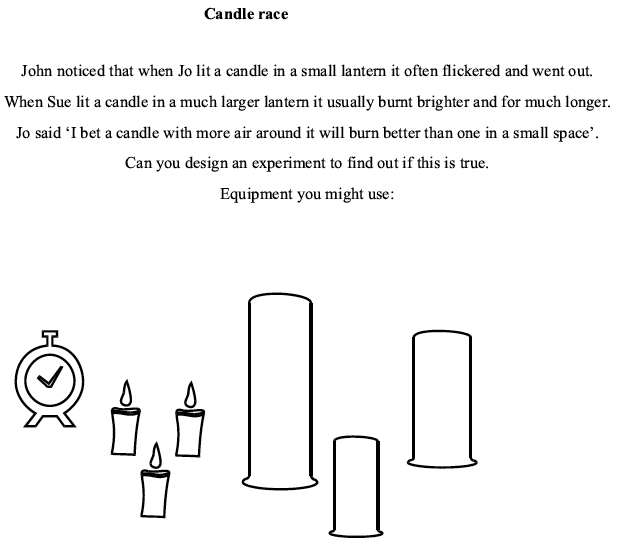 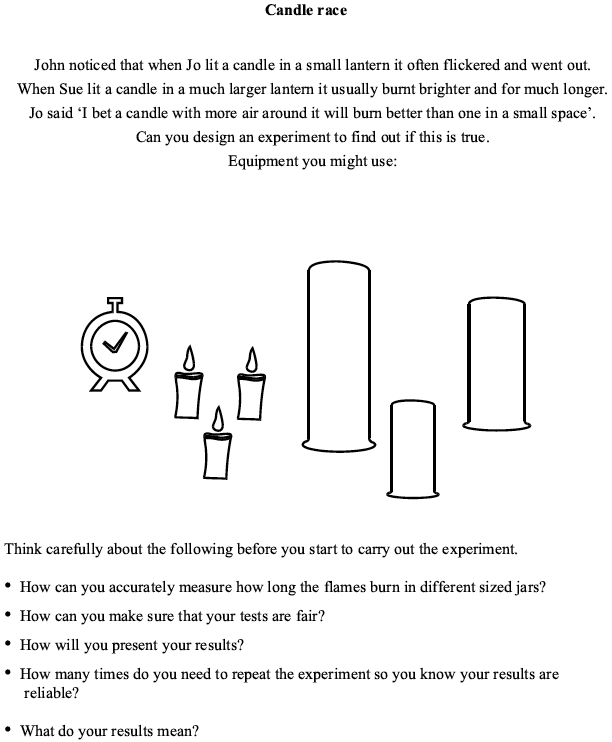 	Task 1										Task 2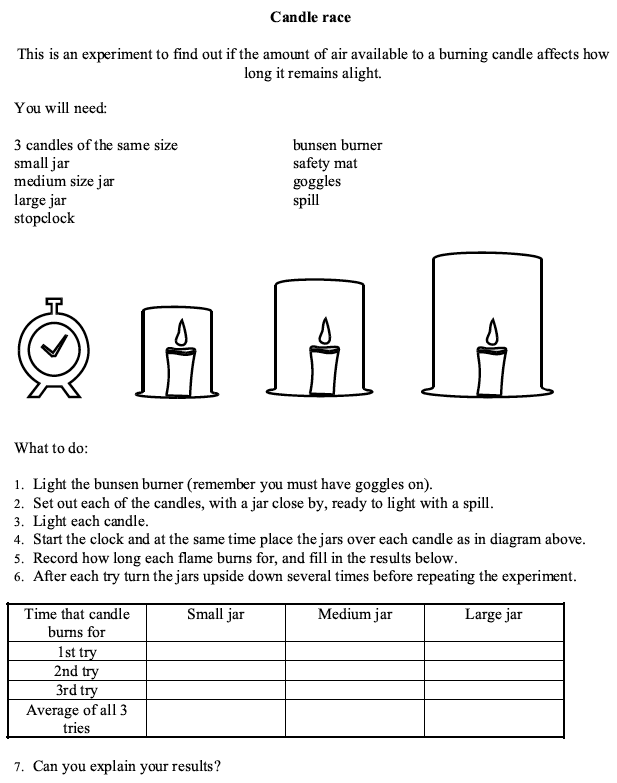 					Task 3